Publicado en Madrid  el 18/05/2021 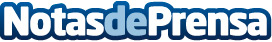 Bodega de los Secretos presenta una guía útil y fácil para comer pescado Los tesoros del mar son los platos más difíciles de comer, sobre todo cuando se sirven enteros o con espinas y sobre el protocolo a la hora de trincharlos, reducirlos y llevarlos a la boca existen muchas lagunas: ¿El cuchillo del pescado sólo se utiliza para apoyar? ¿Se puede cortar la carne del pescado con él? Desde Bodega de los Secretos, el restaurante más seguro de Madrid, presentan una guía fácil y útil para comer pescadoDatos de contacto:Bodega de los Secretos 918763496Nota de prensa publicada en: https://www.notasdeprensa.es/bodega-de-los-secretos-presenta-una-guia-util Categorias: Nacional Nutrición Gastronomía Sociedad Madrid Entretenimiento Restauración http://www.notasdeprensa.es